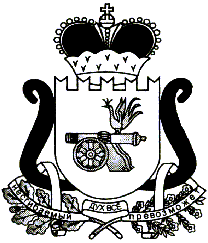 Администрация   МУНИЦИПАЛЬНОГО ОБРАЗОВАНИЯ «ЕЛЬНИНСКИЙ РАЙОН» СМОЛЕНСКОЙ ОБЛАСТИП О С Т А Н О В Л Е Н И Еот  12.12.2023 № 834г.ЕльняО внесении изменений в муниципальную программу «Демографическое развитие муниципального образования «Ельнинский район» Смоленской области»Администрация муниципального образования «Ельнинский район» Смоленской области       п о с т а н о в л я е т: 1. Внести в постановление Администрации муниципального образования «Ельнинский район» Смоленской области от 31.12.2014 № 874 «Об утверждении муниципальной программы «Демографическое развитие муниципального образования «Ельнинский район» Смоленской области» (в редакции постановлений Администрации муниципального образования «Ельнинский район» Смоленской области от 05.02.2015 № 54, от 12.04.2017 № 321, от 17.01.2018 № 30, от 09.10.2017 № 698, от 01.03.2019 № 144, от 26.07.2019 № 471, от 07.07.2021 №  441, от 28.07.2021 № 469, от 23.11.2021 № 678, от 17.01.2022 № №25, от 10.02.2023 №105) следующие изменения:1. Раздел 6. Сведения о финансировании структурных элементов
муниципальной программы «Демографическое развитие муниципального образования «Ельнинский район» Смоленской области изложить в следующей редакции:                                                                                                                                 »2. Контроль за исполнением настоящего постановления возложить на заместителя Главы муниципального образования «Ельнинский район» Смоленской области М.А. Пысина.Глава муниципального образования«Ельнинский район» Смоленской области                                  Н.Д. Мищенков№п/пНаименованиеИсточник финансового обеспечения (расшифро-вать)Объем средств на реализацию муниципальной программы на очередной финансовый год и плановый период (по этапам реализации), тыс. рублейОбъем средств на реализацию муниципальной программы на очередной финансовый год и плановый период (по этапам реализации), тыс. рублейОбъем средств на реализацию муниципальной программы на очередной финансовый год и плановый период (по этапам реализации), тыс. рублейОбъем средств на реализацию муниципальной программы на очередной финансовый год и плановый период (по этапам реализации), тыс. рублей№п/пНаименованиеИсточник финансового обеспечения (расшифро-вать)всего2023 год2024 год2025 год12345671.Комплекс процессных мероприятий: «Демографическое развитие муниципального образования»1.1.Сохранение здоровья населения - формирование здорового образа жизни путём привлечения к занятиям массовой физической культурой и спортомбюджет муниципального образования0,00,00,00,01.2.Организация отдыха и оздоровления детей и подростковбюджет муниципального образования0,00,00,00,01.3.Профилактика семейного неблагополучия и социального сиротства, обеспечение защиты прав и законных интересов детейбюджет муниципального образования0,00,00,00,01.4.Пропаганда семейных ценностей, укрепление института семьи.бюджет муниципального образования0,00,00,00,01.5.Участие в областной акции «За любовь и верность», посвященной празднованию Дня семьи, любви и верности в Российской Федерации. Проведение праздничных мероприятий в  муниципальном образовании «Ельнинский район» Смоленской области.бюджет муниципального образования20,020,00,00,0Итого по комплексу процессных мероприятийбюджет муниципального образования20,020,00,00,0Всего по муниципальной программе, в том числе:бюджет муниципального образования «Ельнинский район» Смоленской областиВсего по муниципальной программе, в том числе:бюджет муниципального образования «Ельнинский район» Смоленской области20,020,020,020,00,00,00,00,0